Subvencións a entidades de iniciativa social sen ánimo de lucro para programas dirixidos a mulleres en situación de especial vulnerabilidade Secretaría Xeral da IgualdadeOperación cofinanciada pola Unión EuropeaPO Fondo Social Europeo Galicia 2014-2020 Promover a igualdade e a inclusión socialO FSE Inviste no teu futuroSubvencións a entidades de iniciativa social sen ánimo de lucro para programas dirixidos a mulleres en situación de especial vulnerabilidade Secretaría Xeral da IgualdadeOperación cofinanciada pola Unión EuropeaPO Fondo Social Europeo Galicia 2014-2020 Promover a igualdade e a inclusión socialO FSE Inviste no teu futurologo entidade (60% tamaño logo Xunta)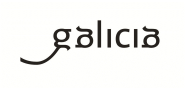 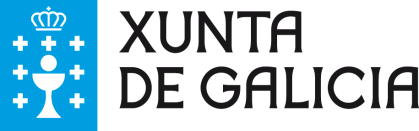 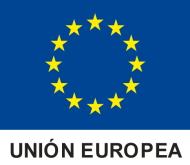 